МУНИЦИПАЛЬНОЕ ОБРАЗОВАНИЕ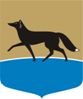 ГОРОДСКОЙ ОКРУГ ГОРОД СУРГУТДУМА ГОРОДА СУРГУТАРЕШЕНИЕПринято на заседании Думы 27 сентября 2018 года№ 317-VI ДГО внесении изменений в решение Думы города от 28.05.2018 
№ 274-VI ДГ «О прогнозном плане приватизации муниципального имущества на 2019 год и плановый период 2020 – 2021 годов»В соответствии с Федеральным законом от 21.12.2001 № 178-ФЗ 
«О приватизации государственного и муниципального имущества», 
решением Думы города от 07.10.2009 № 604-IV ДГ «О Положении о порядке управления и распоряжения имуществом, находящимся в муниципальной собственности», рассмотрев документы, представленные Администрацией города по приватизации муниципального имущества, Дума города РЕШИЛА:Внести в решение Думы города от 28.05.2018 № 274-VI ДГ «О прогнозном плане приватизации муниципального имущества на 2019 год 
и плановый период 2020 – 2021 годов» следующие изменения:1) абзацы шестой и седьмой приложения к решению изложить 
в следующей редакции:«В 2019 – 2021 годах планируется продажа десяти объектов, в том числе трёх пакетов акций и семи объектов недвижимого имущества. Продажа объектов будет осуществляться исходя из потребностей формирования доходной части, источников финансирования дефицита местного бюджета, 
в том числе:в 2019 году – двух пакетов акций и трёх объектов недвижимого имущества»;2) часть 1 приложения 1 к прогнозному плану приватизации муниципального имущества на 2019 год и плановый период 2020 – 2021 годов дополнить строкой 2 следующего содержания: Председатель Думы города						  Н.А. Красноярова«28» сентября 2018 г.2.Публичное акционерное общество «Сургутнефтегаз».Тюменская область, Ханты-Мансийский автономный округ – Югра, г. Сургут, ул. Григория Кукуевицкого, 1, корпус 1Обыкновенные0,027812 083 0000,0278